LOCAL GOVERNMENT ACT 1972 PARISH OF TANGMERE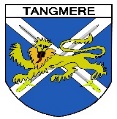 ANNUAL MEETING OF ELECTORSNOTICE IS HEREBY GIVEN THAT-The Annual Meeting of Electors for the Parish of Tangmerewill be held at Tangmere Village Centre, Malcolm Road Tangmere PO20 2HSOn Thursday 28 March 2024 at 7pm.Local Government Electors for the Parish will be entitled to speak and vote at the Meeting which will be open to the public.The business to be transacted at the Meeting will be as follows:- Minutes of the Annual Meeting of Electors held on 21 March 2023Council Chairman’s Annual ReportDistrict/County Councillor’s Annual ReportReports from Local Groups, Clubs, Societies and other Voluntary and Statutory OrganisationsOther matters raised by Electors of the Parish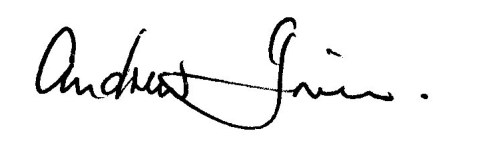 Andrew Irwin- Chairman Tangmere Parish Council   	 	 	 	  19 March 2023All local groups and organisations are invited to take a table in the Small Hall to publicise their operations and there will be refreshments served in the Community Hall following the Meeting.